В раздел: «Новости Совета МР «Балейский район»Вкладка: «События»30 сентября 2022 г. состоялось первое заседание нового состава Совета сельского поселения «Жидкинское». В заседании приняла участие Акулова И.Г. - председатель Совета МР «Балейский район». После рассмотрения основной повестки заседания Совета поселения она познакомила присутствующих с законодательством о статусе и гарантиях деятельности депутата муниципального образования, и рассказала о формах работы депутата в Совете и организации его деятельности в избирательном округе.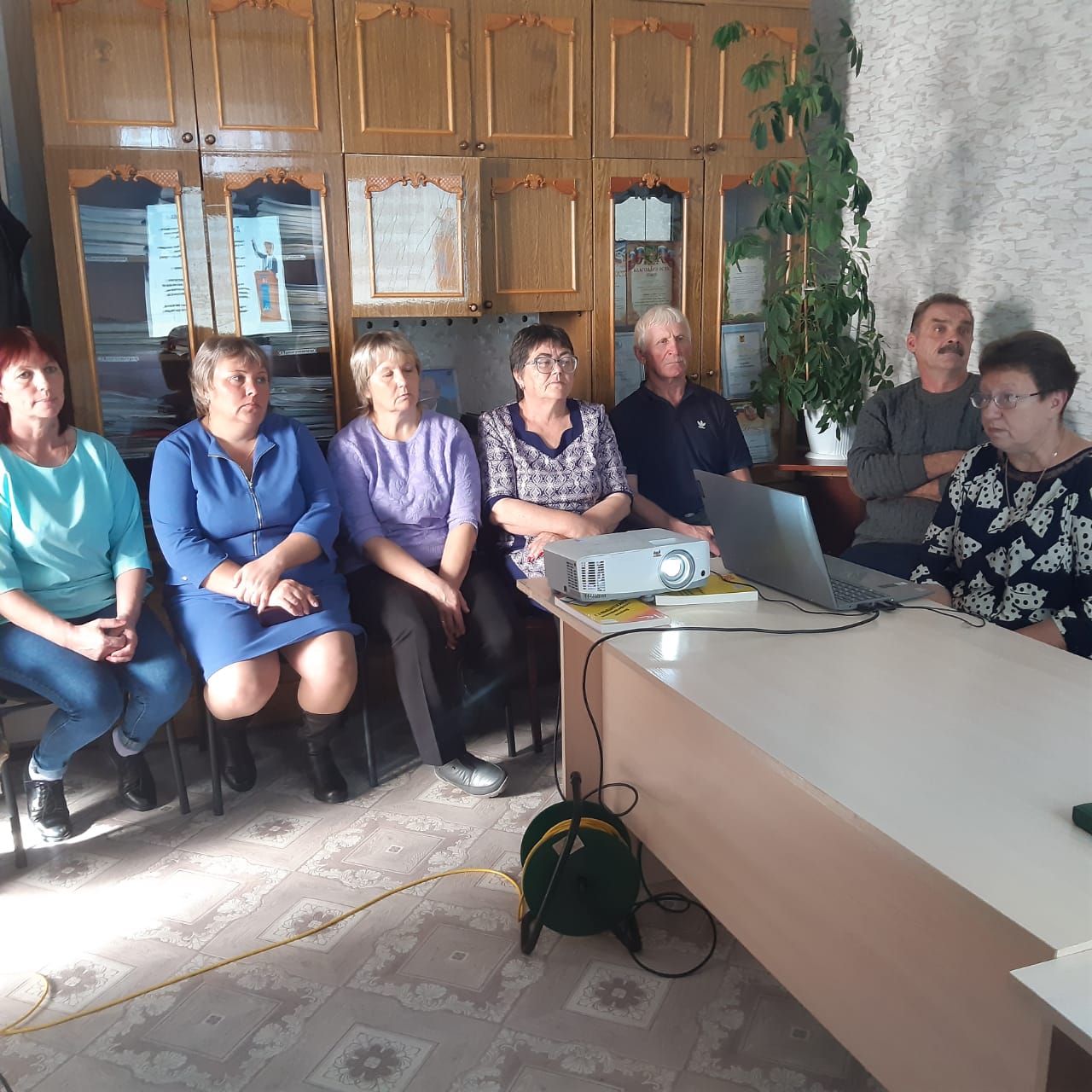 